Утверждаю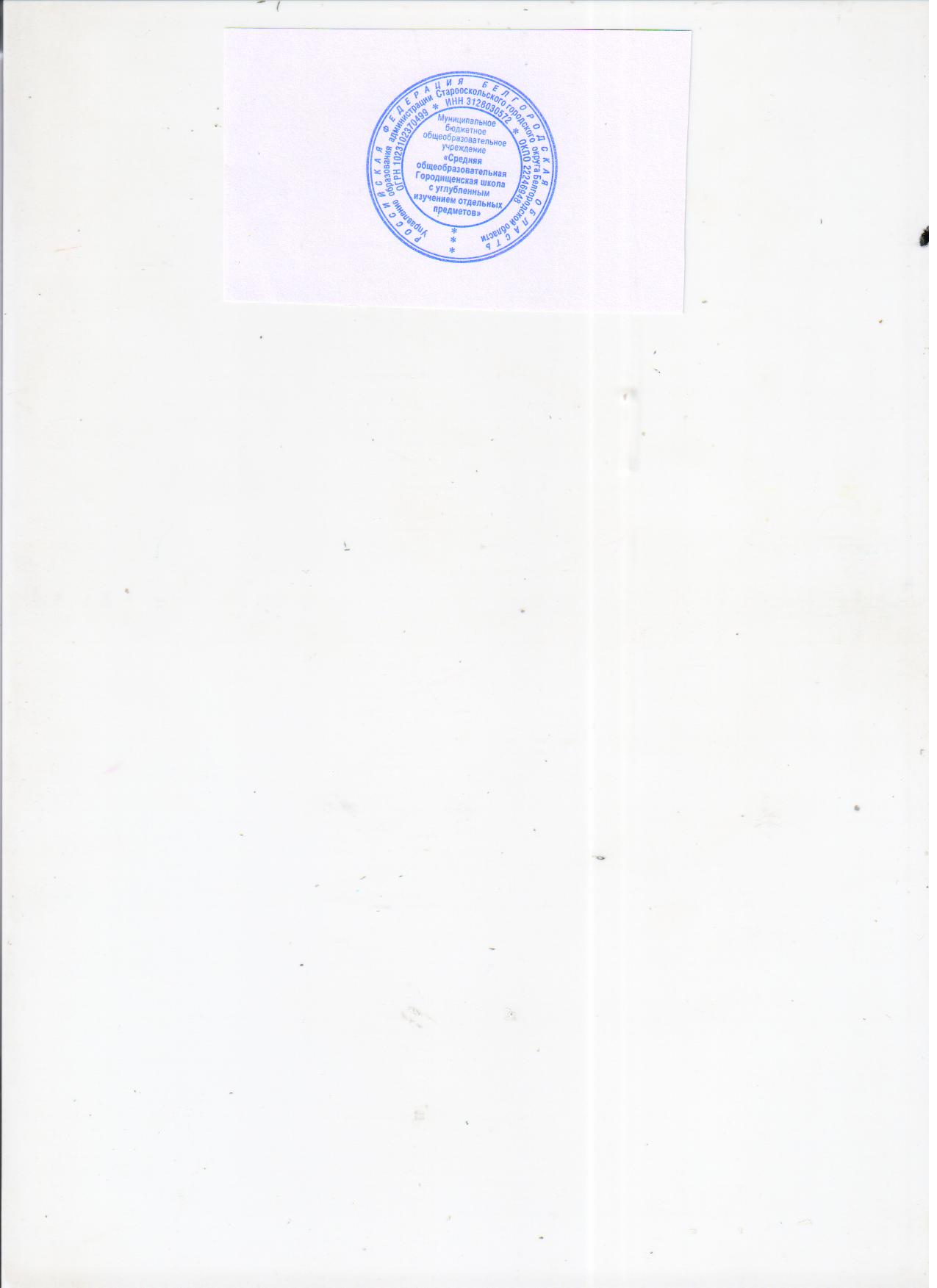 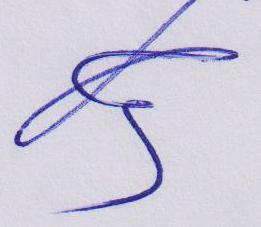 Директор школы:________Е.М.КрынинаГрафик работы  МБОУ «СО Городищенская школа с УИОП» с 28.10.23-05.11.23График работы спортивного зала МБОУ «СО Городищенская школа с УИОП» с 28.10.23-06.11.23График работы бибюлиотеки МБОУ «СО Городищенская школа с УИОП» с 28.10.23-06.11.23№ДатаНазвание мероприятияВозраст обучающихсяМестоВремяОтветственные130.10.23Мастер-класс «Открытка для мамы»5-8 класскабинет технологии10.00-11.00Беганская А.А.230.10.23Викторина «Исторический час»5-7 класс актовый зал11.00-12.00Плехова О.Г.330.10.23Мастер-класс по изготовлению значка из светоотражающей ленты/консультации по английскому языку3-9 класс/2-11кабинет начальных классов/лингафонный кабинет12.00-13.00Сурмач Н.М./Рындина Н.В.430.10.23Составление памятки  «Один дома»/ Игра «Двигайся безопасно»5-6/7-8Кабинет 13.00-14.00Ахмедова З.М./Ахмедов Ф.Х.530.10.23Занятие ПОУ «За страницами учебника математики»9а класскабинет химии14.00-15.00Коренева М.В.630.10.23Игра «Занимательная математика»/ мастер-класс  «Песни Белгородчины»7-8/5-6Кабинет профориентации/кабинет искусства15.00-16.00Коренева М.В./Родоченко А.А.731.10.23Учебная консультация по обществознанию9а,9б класскаб. биологии10.00-11.00Ботвиньева О.М.831.10.23Игра «А вы знаете английский?»8-11 класслингофонный кабинет11.00-12.00Болотная Т.П.931.10.23Мастер-класс «Безопасность в Интернете»/составление памятки «По памятным местам Белгородчины»4-6 класс/7-8фойе 3 этажа/кабинет географии12.00-13.00Калиенко В.А./Суслова С.Н.1031.10.23Круглый стол «Саморегуляция и самоактуализация»7-9 классКабинет физики13.00-14.00Тимофеева О.В.1131.10.23Занятие ПОУ «За страницами учебника русского языка»/ Занятие ПОУ «За страницами учебника математики»9а/9бКабинет химии/кабинет биологии14.00-15.00Ряполова Е.Ф./Юсева Л.И.1231.10.23Кинолекторий 9а,9бактовый зал15.00-16.00Болотная Т.П.1301.11.23Викторина «В мире наук»5-9 класскабинет биологии10.00-11.00Чуприкова Н.Н.1401.11.23Экскурсия в школьный краеведческий музей «Моя малая Родина» на тему «Предания старины глубокой»6,7 классшкольный музей11.00-12.00Ботвиньева О.М.1501.11.23Мастер-класс «Танцуем вальс»/Консультации по английскому языку8-11 класс/2-11кабинет хореграфии12.00-13.00Шторк Е.А./Рындина Н.В.1701.11.23Мастер-класс по изготовлению закладки «Веселый светофор»5-7Кабинет технологии13.00-14.00Беганская А.А.1801.11.23Мастер-класс по разучиванию русских песен5-8Актовый зал14.00-15.00Сурмач Н.М.1901.11.23Мастер-класс «Пишем сочинение»8-11кабинет георафии15.00-16.00Ряполова Е.Ф.2002.11.23Консультации по химии8-11 классКабинет биологии10.00-11.00Чуприкова Н.Н.2102.11.23Кинолекторий/ Игра «Любимый Старый Оскол»8-9/5-7Актовый зал/кабинет географии11.00-12.00Ахмедова З.М./Суслова С.Н.2202.11.23Изготовление памятки «Безопасность в Интеренете»5-9 классФойе 3 этажа12.00-13.00Калиенко В.А.2302.11.23Консультации по истории и обществознанию9.11Кабинет биологии13.00-14.00Плехова О.Г.2402.11.23Занятие ПОУ «За страницами учебника русского языка»9бкабинет биологии14.00-15.00Смирнов П.Ю.2502.11.23Кинолекторий9а,бАктовый зал15.00-16.00Смирнов П.Ю.2603.11.23Мастер-класс «Путешествие по ЛЕГО-стране»4-6 класс«Точка роста»10.00-11.00Рындина Н.В.2703.11.23Литературная гостиная «Весна идет, весне дорогу!»7-9 класскабинет педагога-организатора11.00-12.00Попова Ю.Н.2803.11.23Мастер-класс «Поем вместе»3-6 класскабинет музыки12.00-13.00Родоченко А.А.2903.11.23Практикум по английскому языку. Просмотр мультипликационных фильмов на английском языке.5-7 классингофонный кабинет13.00-14.00Ахмедов Ф.Х.3003.11.23Косультации по математике9,11 класКабинет физики14.00-15.00Мигаль А.С.3103.11.23Математическая игра «Самый,самый»9,11Кабинет физики15.00-16.00Мигаль А.С.№ДатаНазвание мероприятияВозраст обучающихсяМестоВремяОтветственные130.10.23Спортивные игры1-11 классспортивный зал09.00-14.00Гребенкина В.Н.230.10.23Спортивные игры1-11 классспортивный зал13.00-18.00Нефедова О.А.331.10.23Спортивные игры1-11 классспортивный зал09.00-14.00Ряполова Т.В.431.10.23Спортивные игры1-11 классспортивный зал13.00-18.00Шабанова О.И.501.11.23Спортивные игры1-11 классспортивный зал09.00-14.00Станченкова Е.Г.601.11.23Спортивные игры1-11 классспортивный зал13.00-18.00Устинова В.А.702.11.23Спортивные игры1-11 классспортивный зал09.00-14.00Дюкарева М.С.802.11.23Спортивные игры1-11 классспортивный зал13.00-18.00Перевозчикова Е.В.903.11.23Спортивные игры1-11 классспортивный зал09.00-14.00Шахунова И.С.1003.11.23Спортивные игры1-11 классспортивный зал13.00-18.00Ююкина Н.В.№ДатаНазвание мероприятияВозраст обучающихсяМестоВремяОтветственные130.10.23Обслуживание пользователей1-11 классшкольная библиотека09.00-14.00Попова З.И.130.10.23Мастер-класс «Помоги книге»1-11 классшкольная библиотека11.00-12.00Попова З.И.231.10.23Обслуживание пользователей1-11 классшкольная библиотека09.00-14.00Попова З.И.231.10.23Викторина «Знаешь ли ты сказку?1-4 классшкольная библиотека11.00-12.00Попова З.И.301.11.23Обслуживание пользователей1-11 классшкольная библиотека09.00-14.00Попова З.И.301.11.23Конкурс рисунков «День народного единства»5-7 классшкольная библиотека11.00-12.00Попова З.И.402.11.23Обслуживание пользователей1-11 классшкольная библиотека09.00-14.00Попова З.И.402.11.23Конкурс « Знаток русских народных сказок»1-4школьная библиотека11.00-12.00Попова З.И.503.11.23Обслуживание пользователей1-11 классшкольная библиотека09.00-14.00Попова З.И.503.11.23Интеллектуальная игра «Что? Где? Когда?»9-11школьная библиотека11.00-12.00Попова З.И.